新投标客户端操作文档下载及安装1.1下载登录当地公共资源交易系统，在‘组建下载’下载投标文件制作工具（下载时找最新版的客户端下载），下载后解压安装。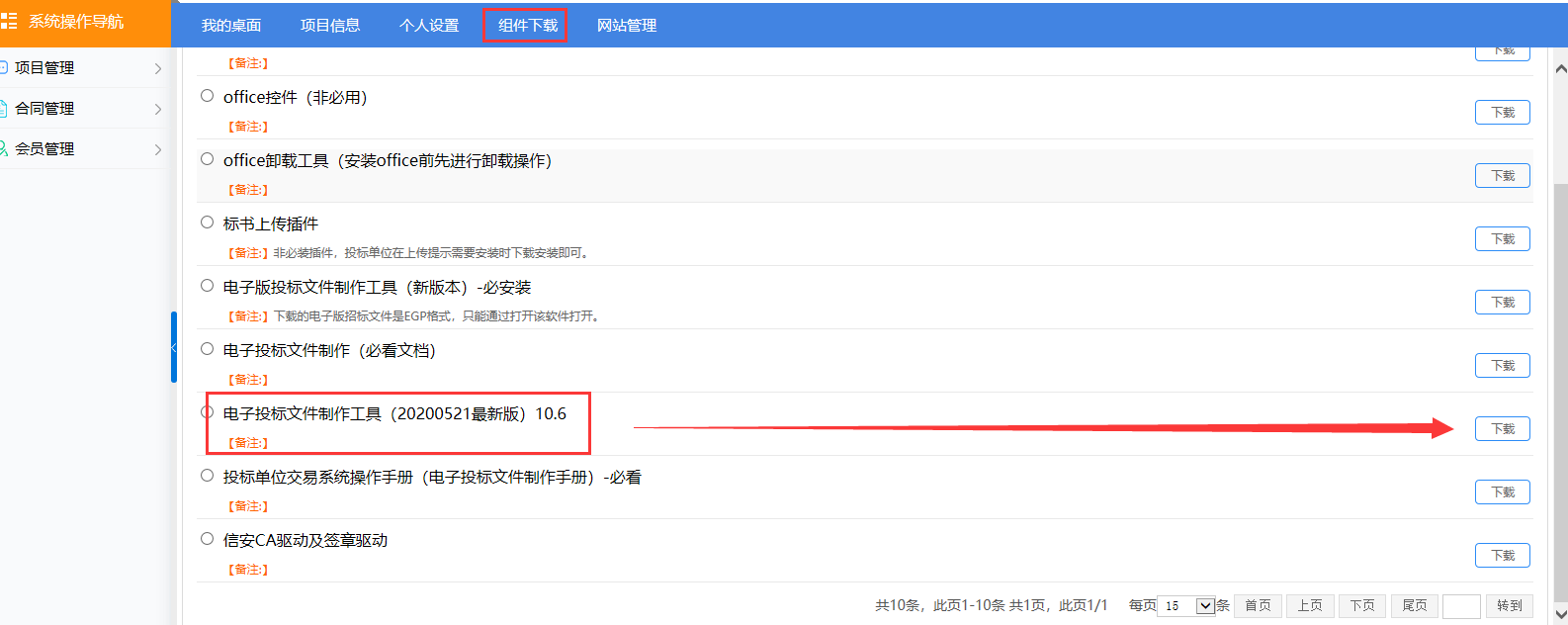 1.2安装注意：安装的时候如果电脑上安装有360安全卫士等安全软件，建议先进行退出再安装，或者在安装的时候如果提示是否允许，选择始终允许。双击安装程序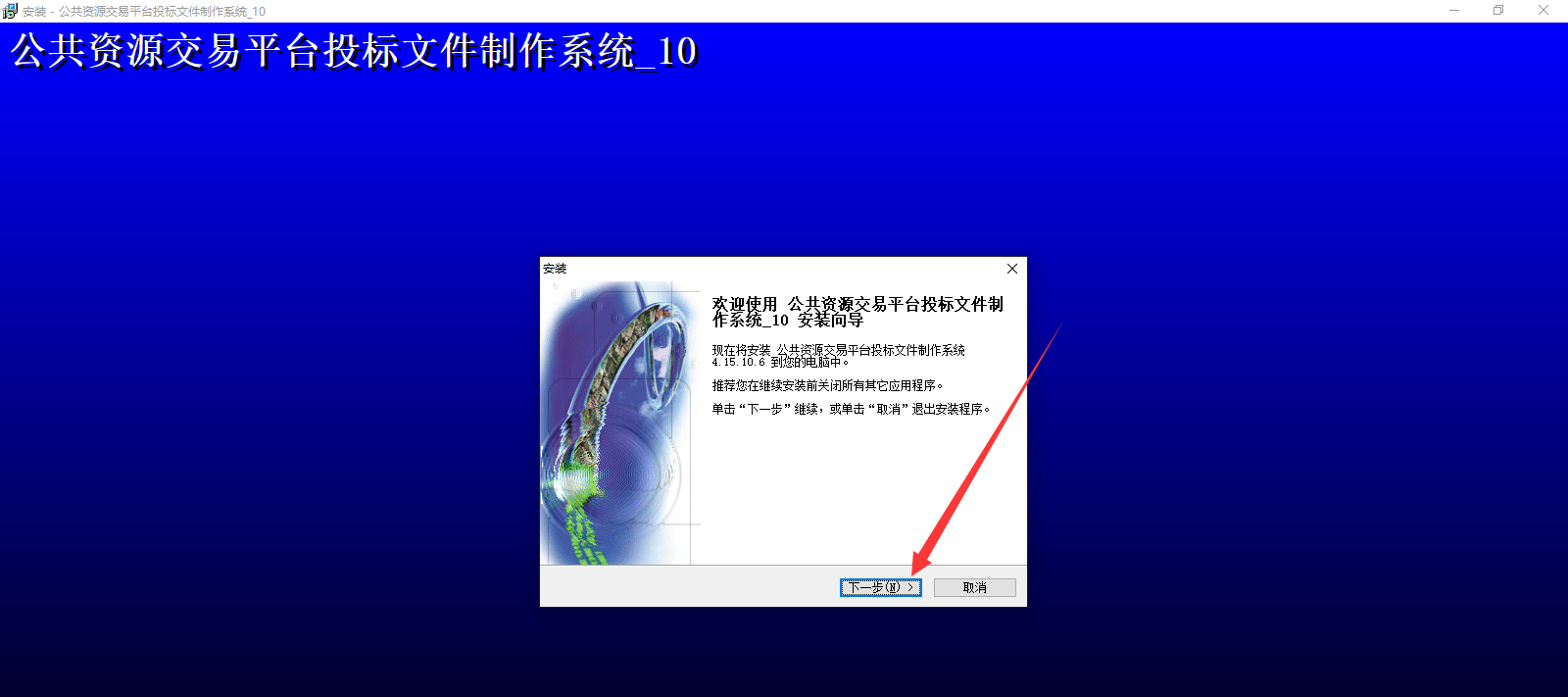 选择安装路径，点一下步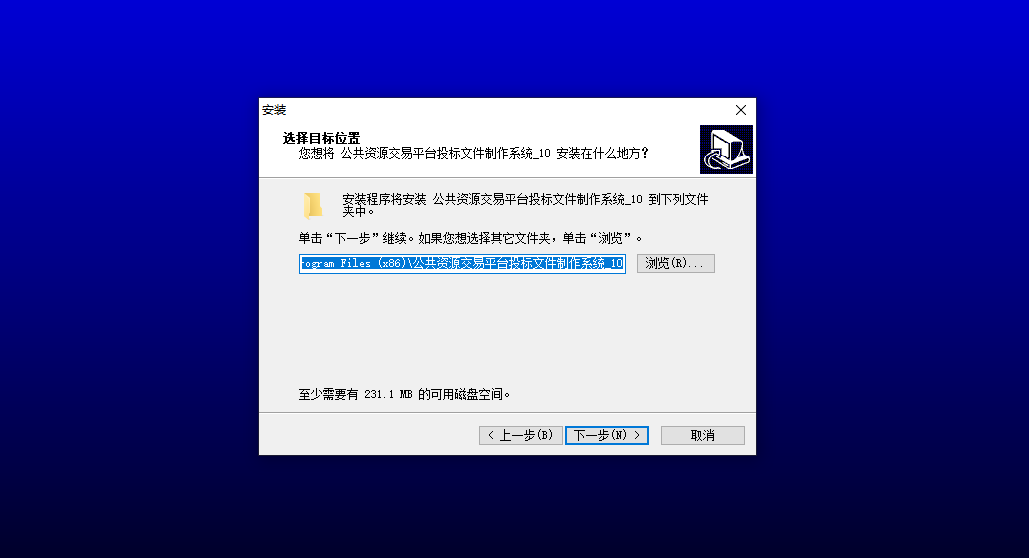 创建桌面快捷方式，下一步，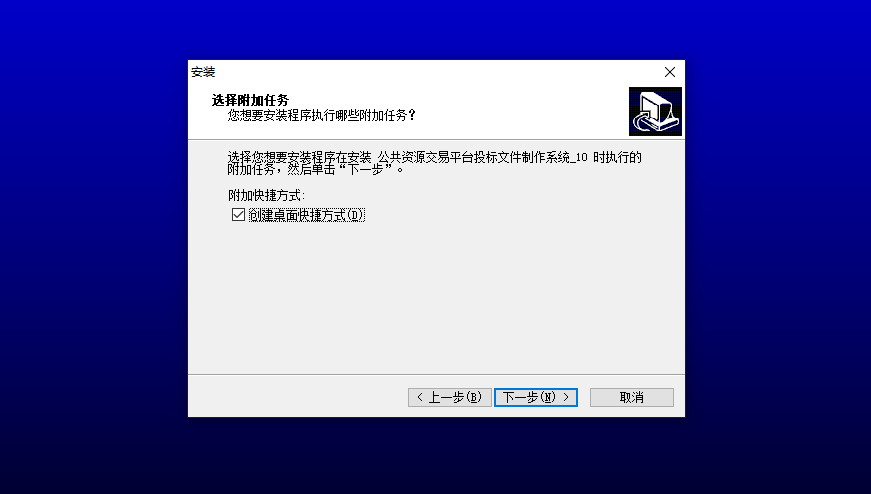 点击‘安装’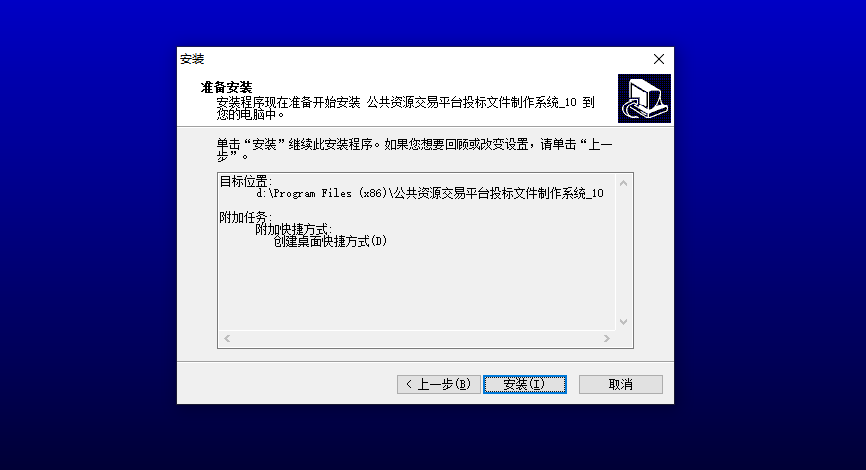 等待安装，安装完成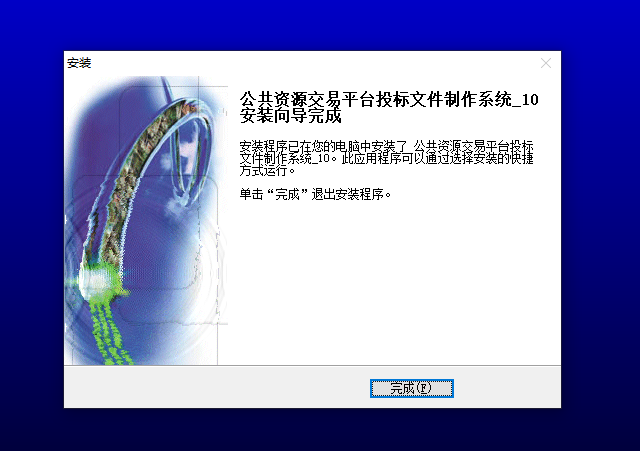 2.制作投标文件2.1打开投标文件制作软件双击桌面投标文件制作工具快捷方式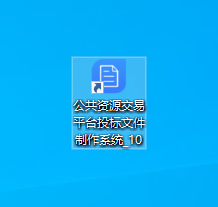 进入到投标文件制作工具界面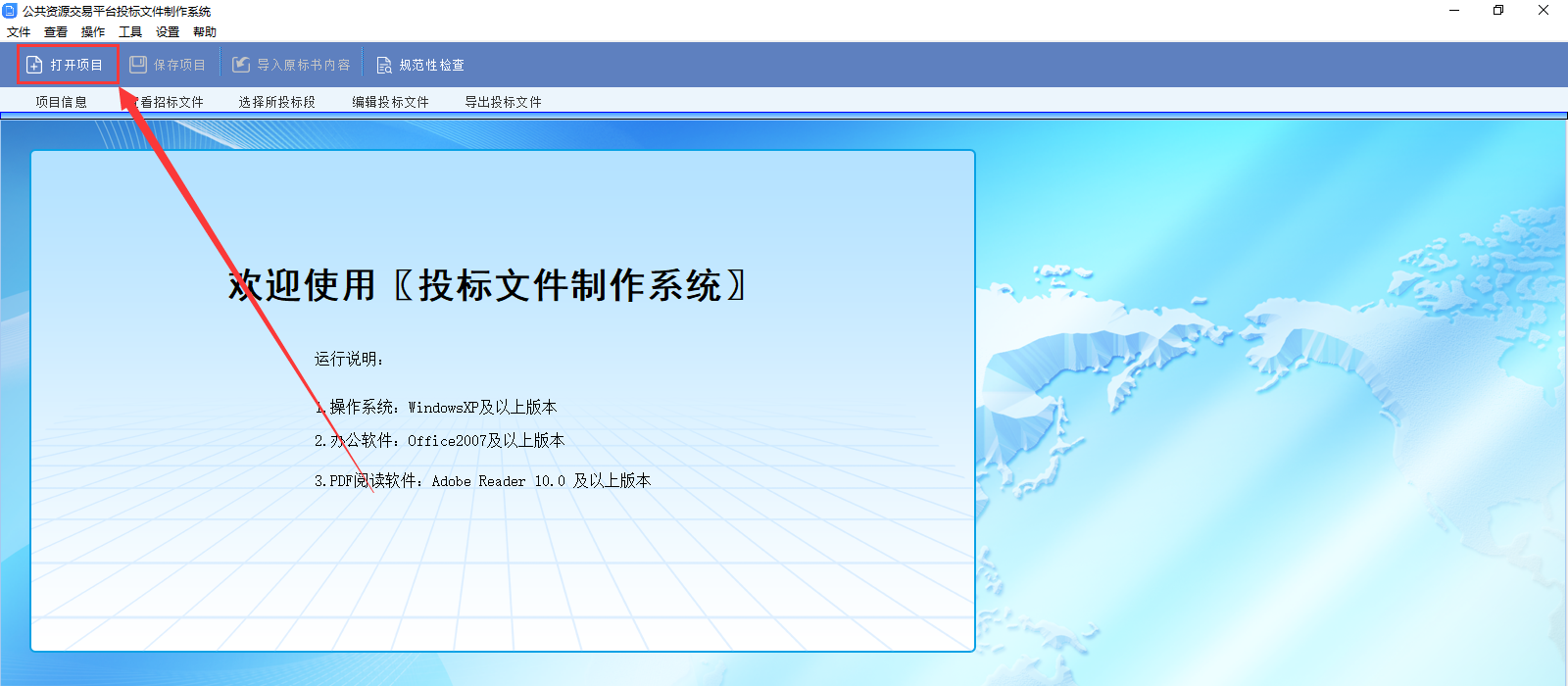 在上图中，点击‘打开项目’选择下载的.EGP或.ZS的电子版招标文件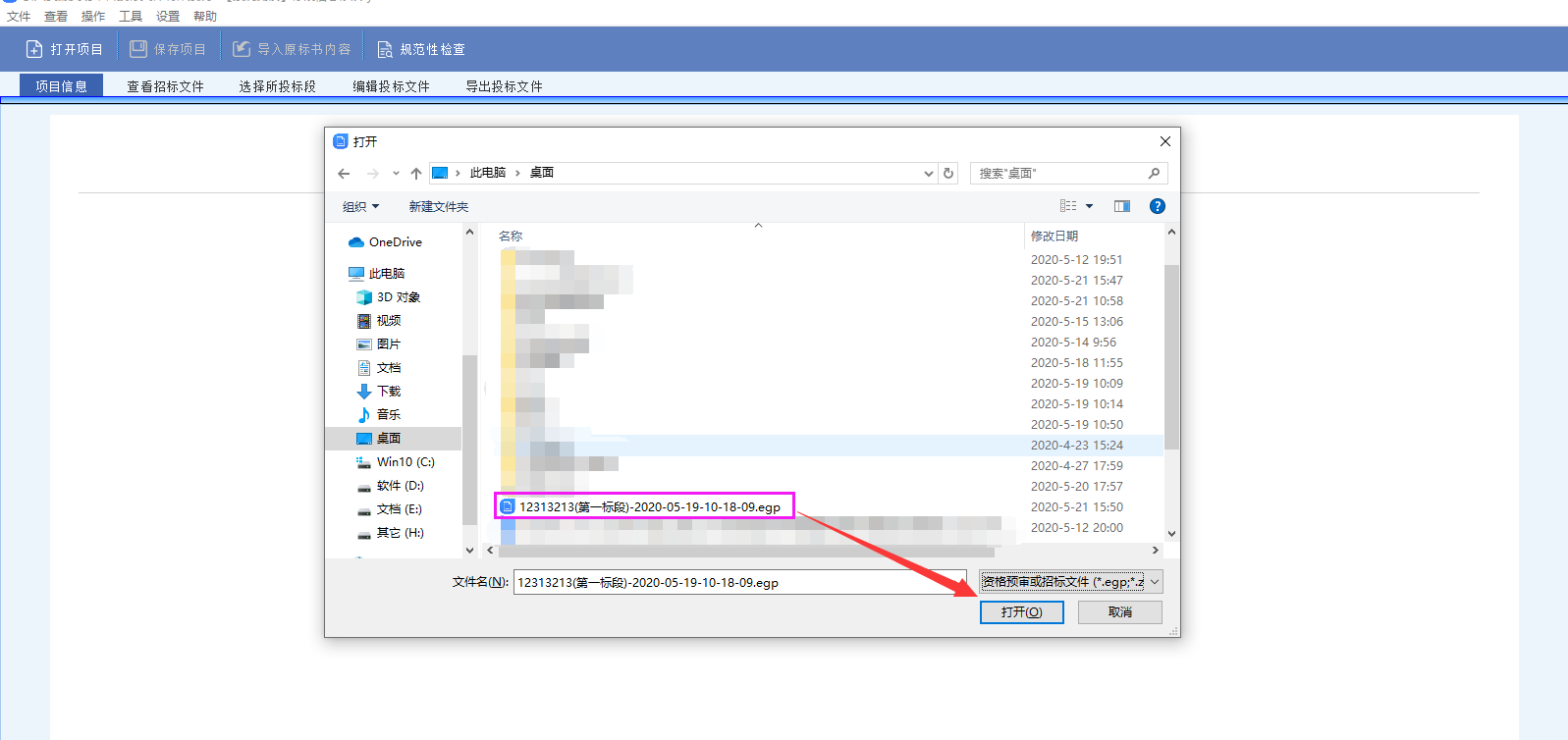 等待加载招标文件数据，如下图：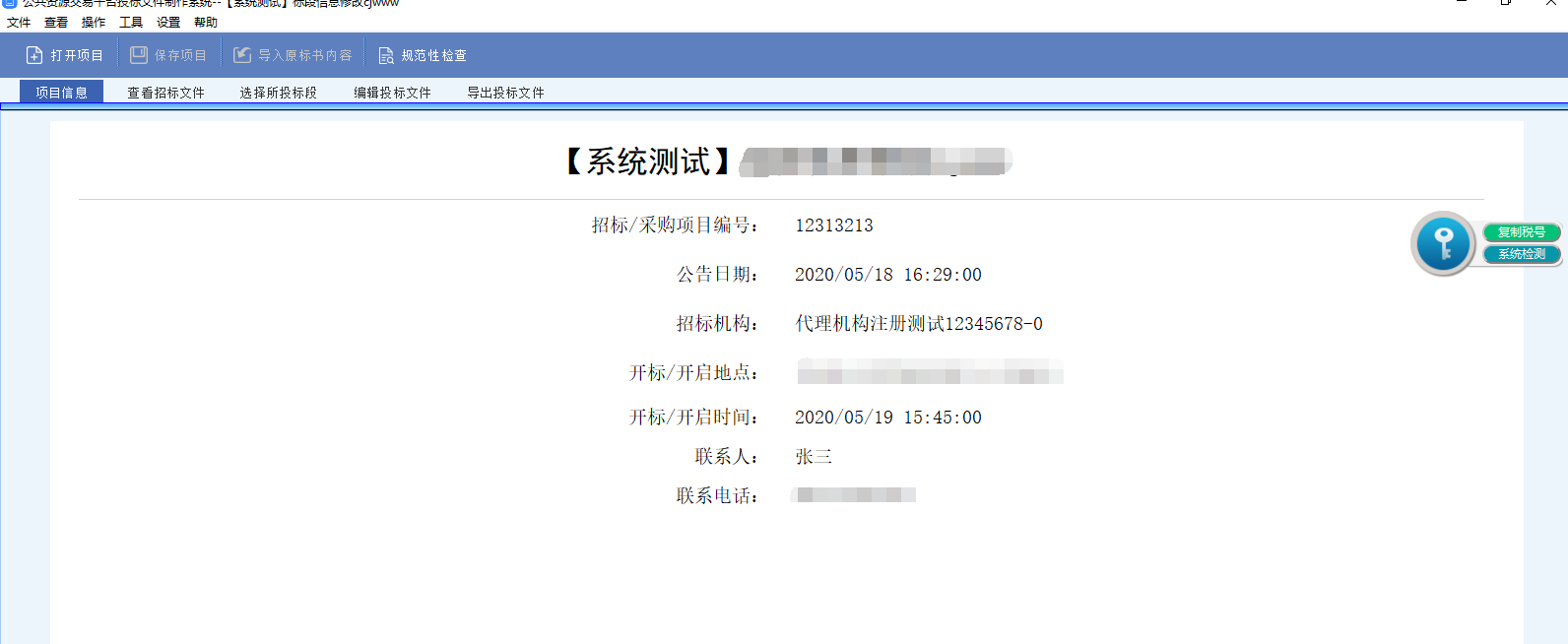 2.2查看及下载招标文件点击‘查看招标文件’在下图中标记框下载word版电子招标文件到本机电脑查看招标文件。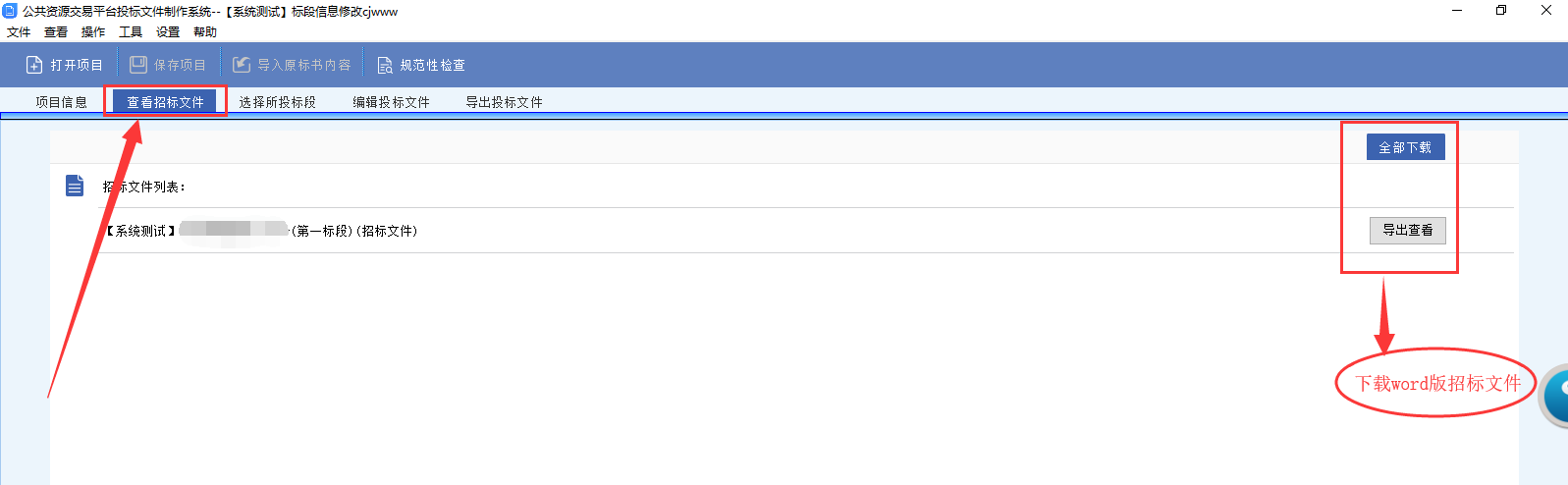 2.3选择所投标段因为egp招标文件是按照标段形成的文件，标段默认选中，此环节可以跳过，直接进入编辑投标文件。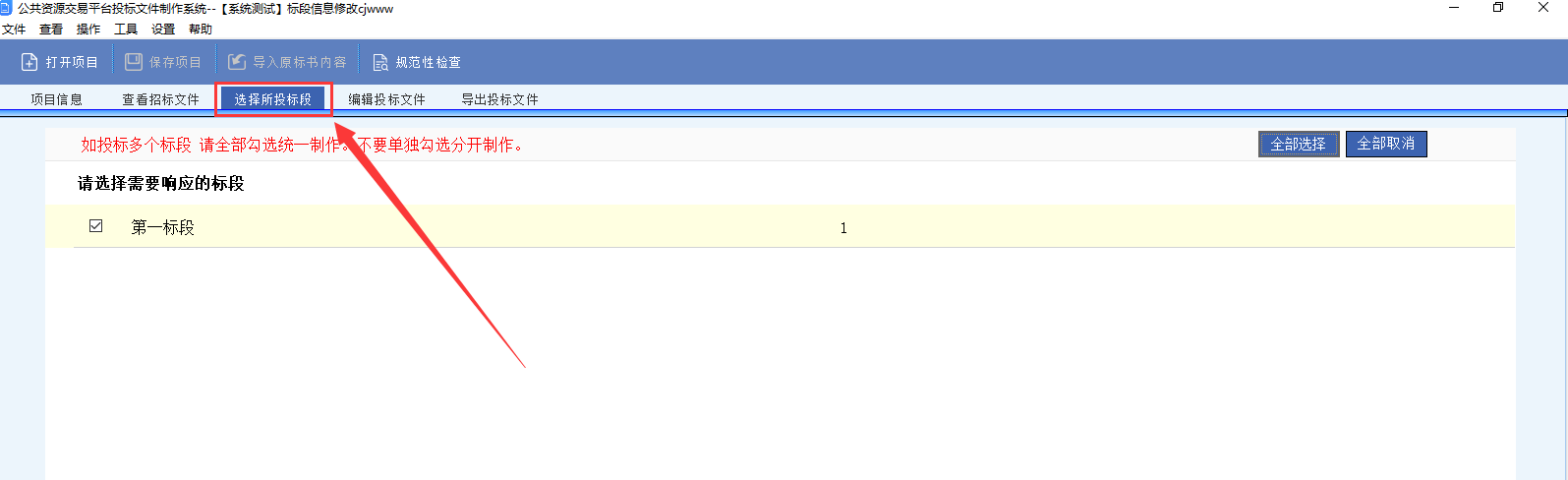 2.4编辑投标文件此投标客户端无需在投标文件制作工具内编辑投标文件，采用从投标文件制作工具导出代理公司设定每个章节的模板，根据招标文件要求在导出模板内按照章节编辑投标内容，制作完成后在投标文件制作工具内直接导入，然后生成投标文件。一：编辑投标文件，目录格式已经形成，投标单位自行编辑的目录不能生成。二：导入文件类型： DOC，DOCX，XLS，XLSX，PDF三：信安CA续费后，无需重新下载招标文件，可以继续打开编辑生成制作标书（前提原CA续期。新办或者更换CA证书不能正常打开）四：投标函仍采用在制作工具内编辑，（投标（报价）函内填写框不能有空，必须填写内容）2.4.1编辑投标文件界面图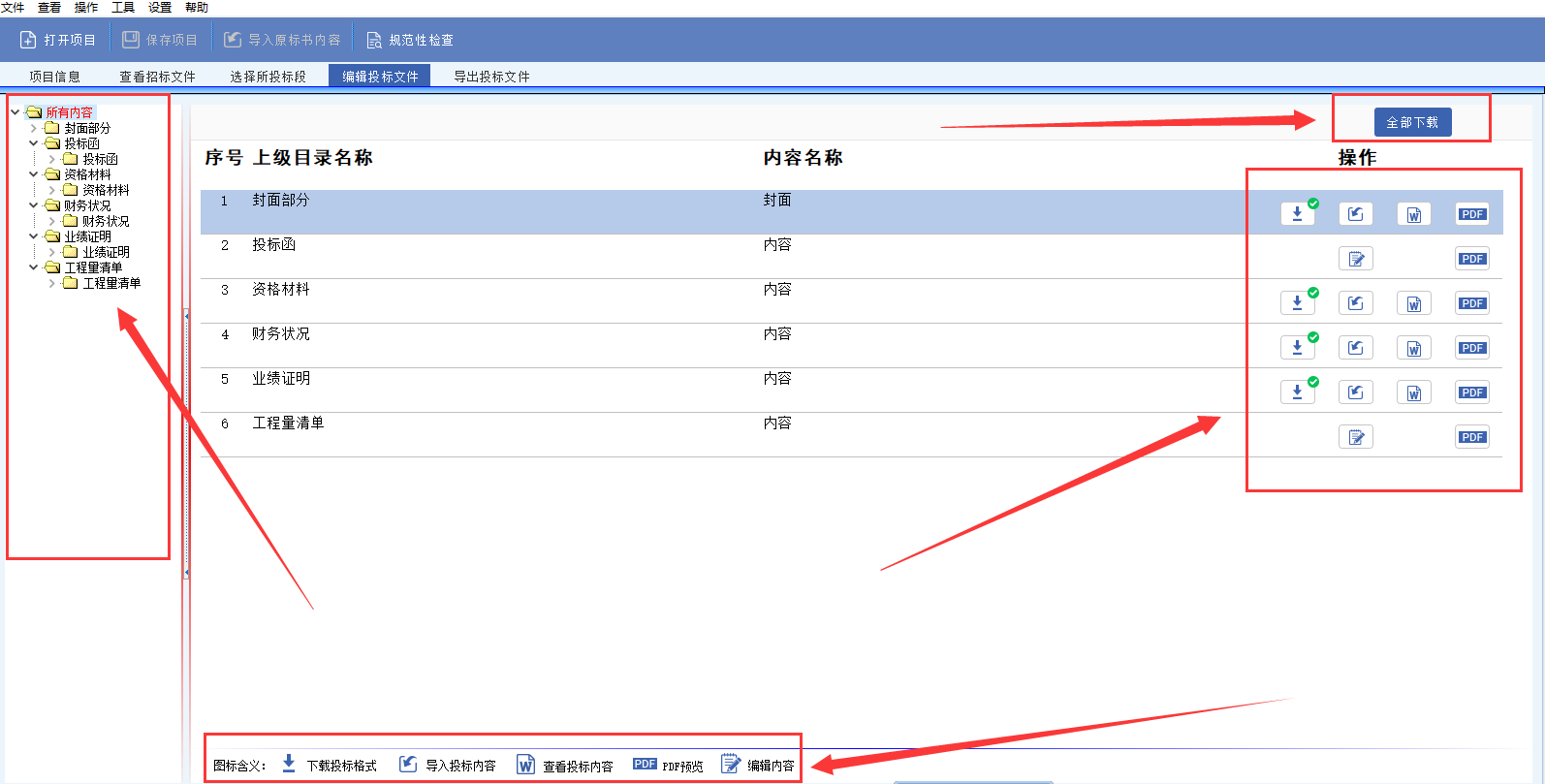 2.4.2认识功能按钮：下载此章节的模板文件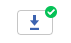 ：在制作工具内编辑投标内容（投标函或者导入工程量清单）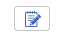 ：导入制作好的投标文件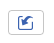 ：查看导入的word文件内容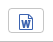 ：查看导入或者已转换的pdf文件内容，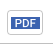 2.4.3操作方式2.4.3.1第一步：下载下载每个章节的投标格式模板，可以采用单个章节下载，或者全部下载，如下图：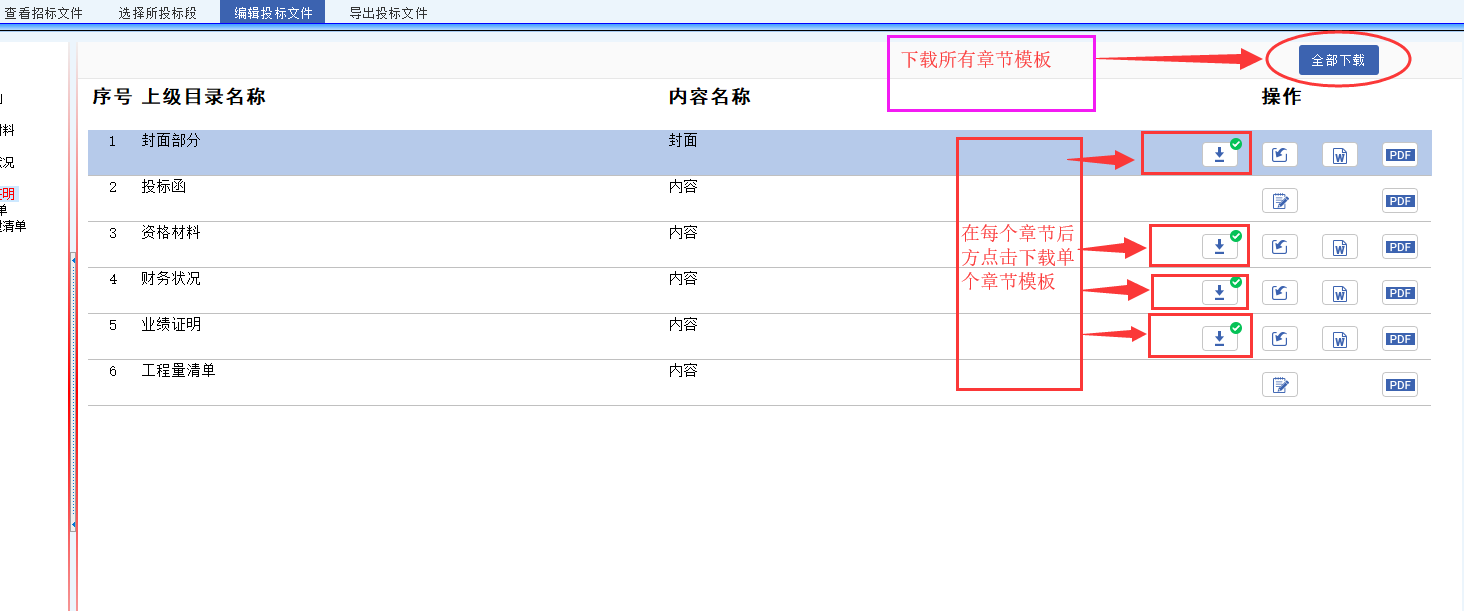 点击下载按钮后，弹出文件存放位置，建议弄一个独立的文件夹存放，以免和本机其他文件混乱。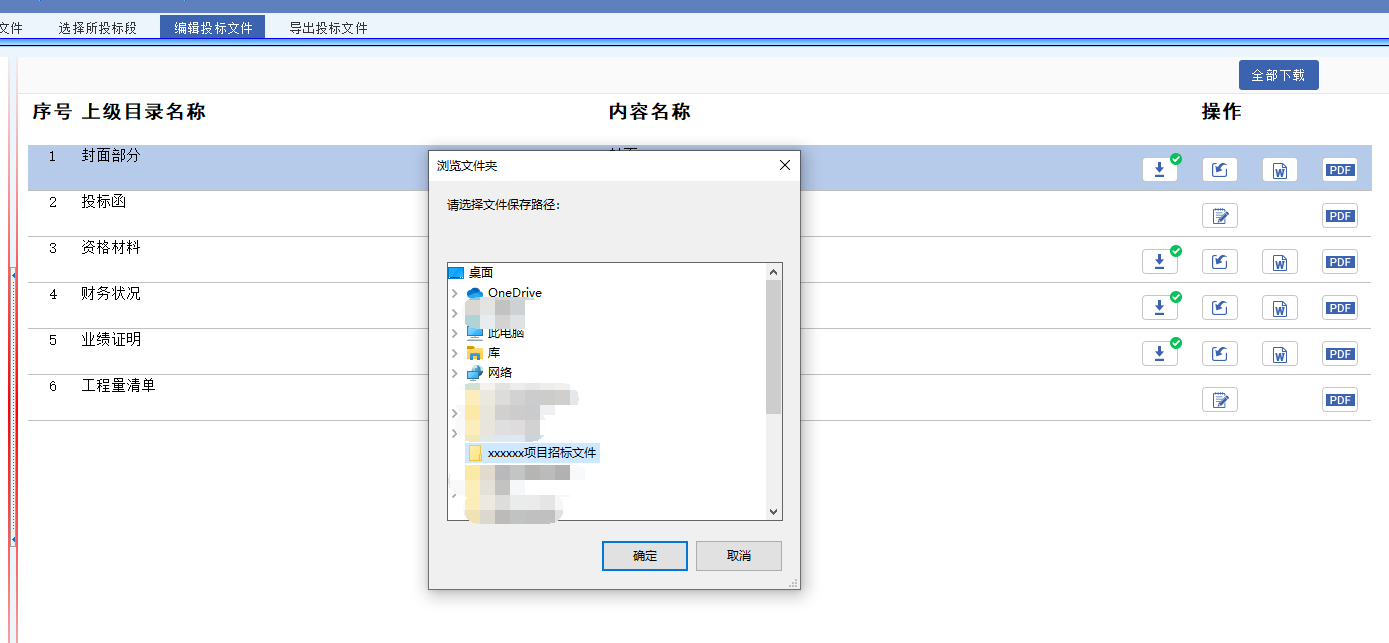 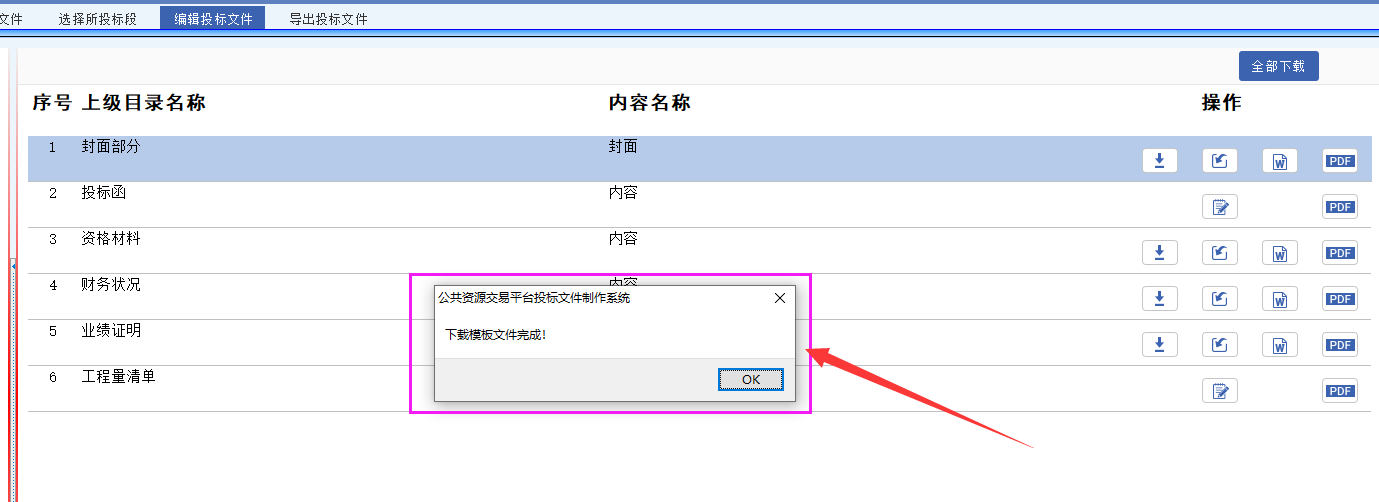 2.4.3.2第二步：制作下载后是按照一个章节一个word文件，在word文件里面根据招标文件编辑投标内容，此步不做详细介绍，投保单位自行操作。2.4.3.3第三步：上传制作好的每个章节的投标内容可以自行转换成PDF上传，或者直接word文件上传，在将要上传章节点击上传功能按钮，选择做好的投标内容文件上传，以封面为例（其它章节同样的操作方式）注：上传文件类型： DOC，DOCX，PDF如下图：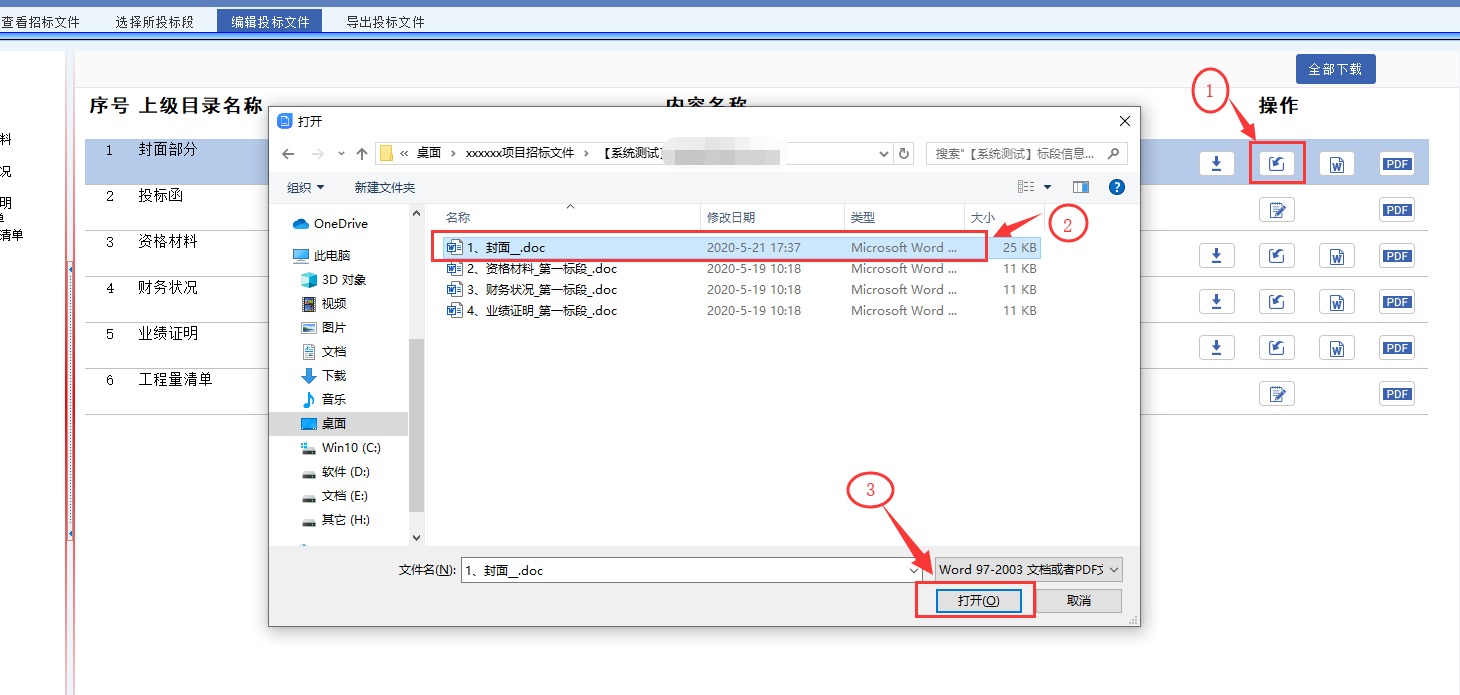 上传后会自动转换为PDF文件，如下图：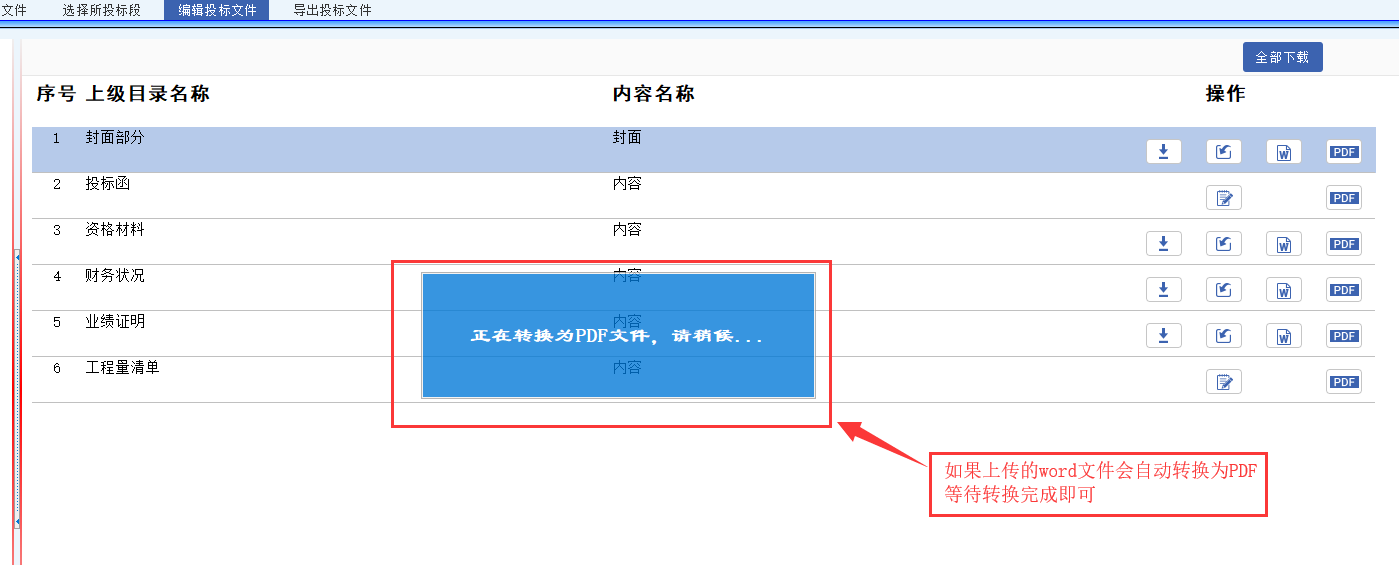 转换完成后，上传按钮会增加绿色对勾的符号，此时可以进行word和pdf文件的查看。注：上传wod文件，上传后会有一个转换pdf的过程，可以查看word和pdf文件上传pdf文件，没有转换pdf的过程，查看word功能按钮消失，只能进行pdf文件查看如下图：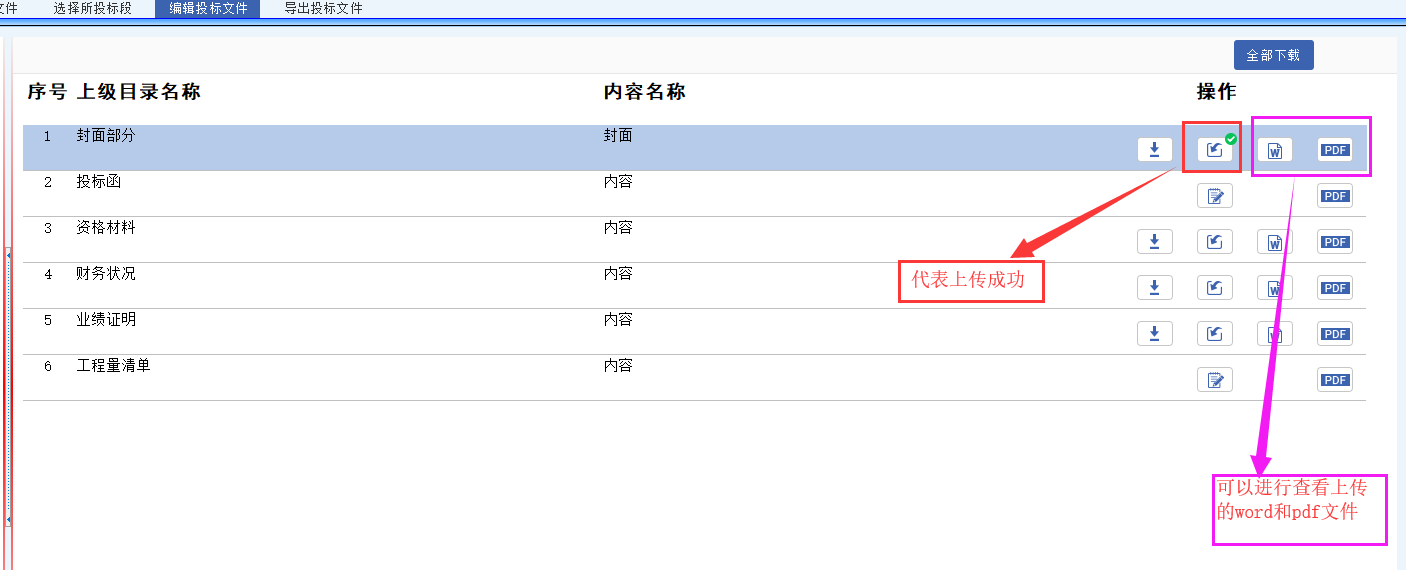 2.4.3.4第四步：上传后修改如果投标内容上传成功后要进行修改，新的投标内容怎么修改呢？例如：上个章节的封面部分我们已经上传成功，现在要对其内容进行修改，首先在本机电脑上对封面章节的投标内容进行修改保存，然后重复2.4.3.3章节的操作，待上传转换成功后，就更新为最新上传的内容，点击word或者pdf查看按钮核对是否替换为修改后的投标内容。2.4.3.5投标（报价）函录入之所以投标（报价）函不能进行线下编辑，是因为‘投标（报价）函’数据源采用固定格式，在投标函章节，直接点击编辑按钮，在打开页面根据填写框录入‘投标（报价）函’内容，（‘投标（报价）函’所有填写框必须录入内容，否则不能生成投标文件），点击确认修改，核对无误后，点击‘保存为PDF文件’后等待‘投标（报价）函’转换为PDF，转换成功后自动打开预览界面，如需修改，点击‘重新编辑’返回编辑界面，修改后点击‘确认修改’然后再点击‘保存为PDF文件’等待转换预览，如不修改，返回即可！如下图：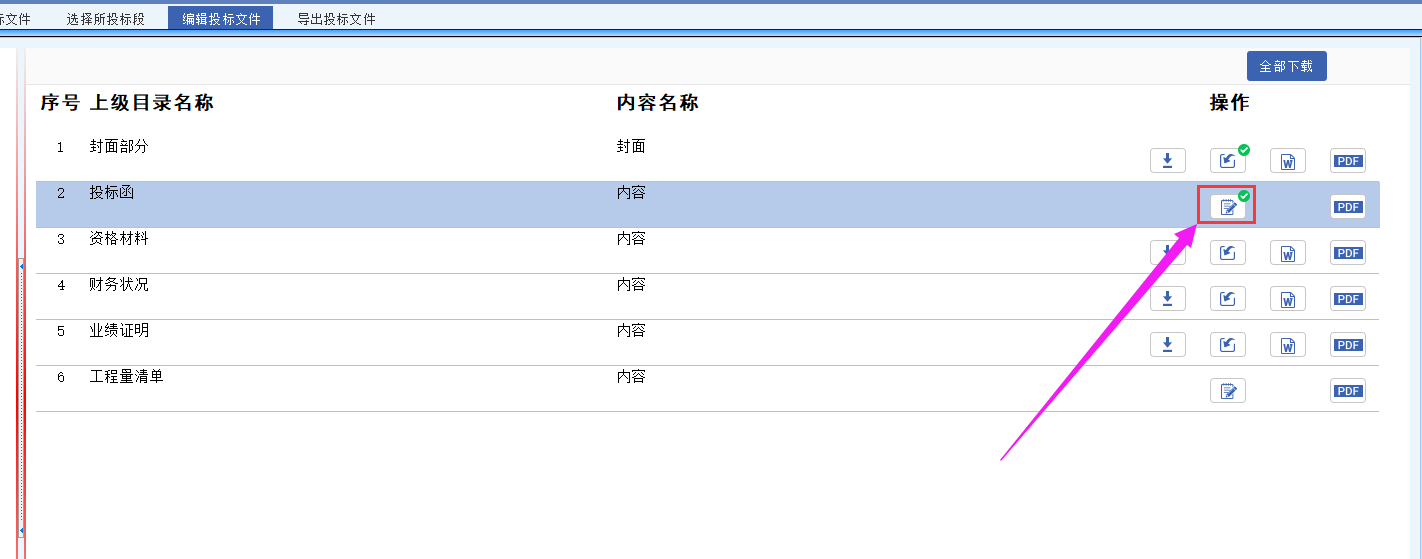 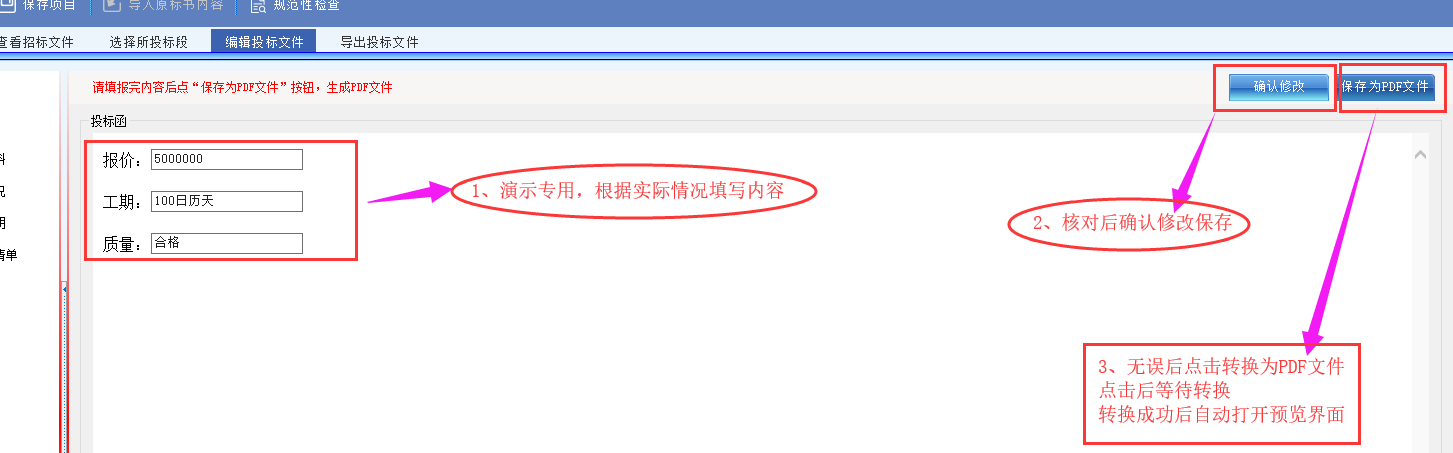 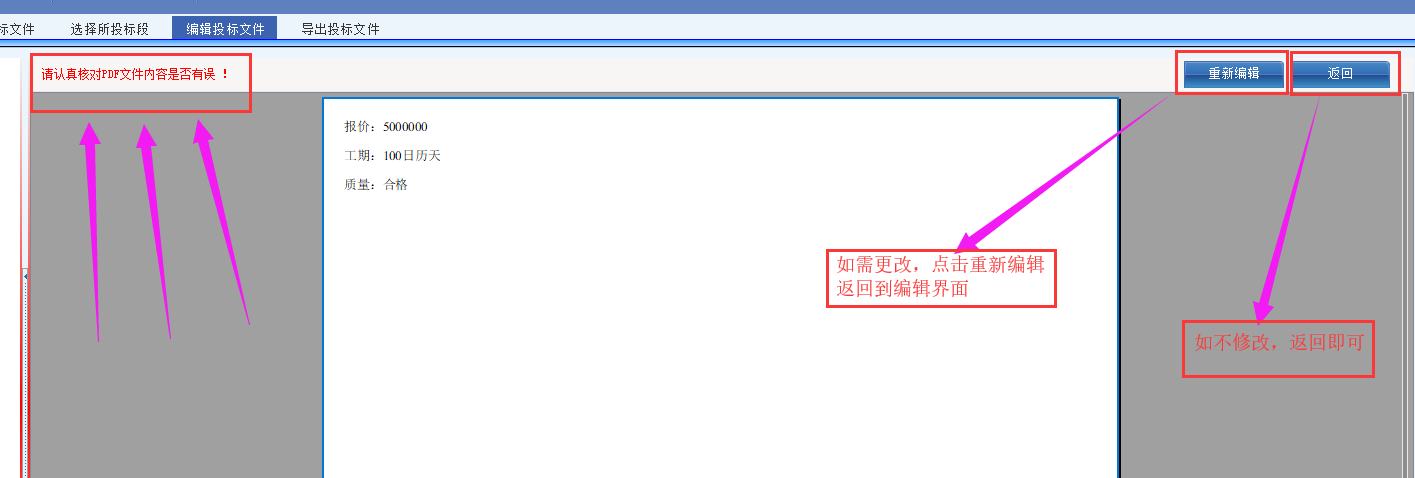 2.4.3.6工程量清单导入（EXCEL清单）在工程量清单章节，点击‘编辑’功能按钮，在打开界面，添加上传excel清单文件，点击‘添加文件’在文件选择框找到要上传的excel清单文件，上传后可以查看源文件，如有误，选中要修改的文件，点‘删除文件’，然后在本机重新修改excel清单文件，重新添加文件上传，如顺序需要调整，直接选中文件进行‘上移’‘下移’调整其顺序，待所有excel清单文件上传后点击确认修改，核对无误后，点击‘保存为PDF文件’后等待excel清单文件转换为PDF，转换成功后自动打开预览界面，如需修改，点击‘重新编辑’返回添加删除界面，修改后点击‘确认修改’然后再点击‘保存为PDF文件’等待转换预览，如不修改，返回即可！注：上传文件类型：doc，docx，xls，xlsx。不支持pdf文件如下图：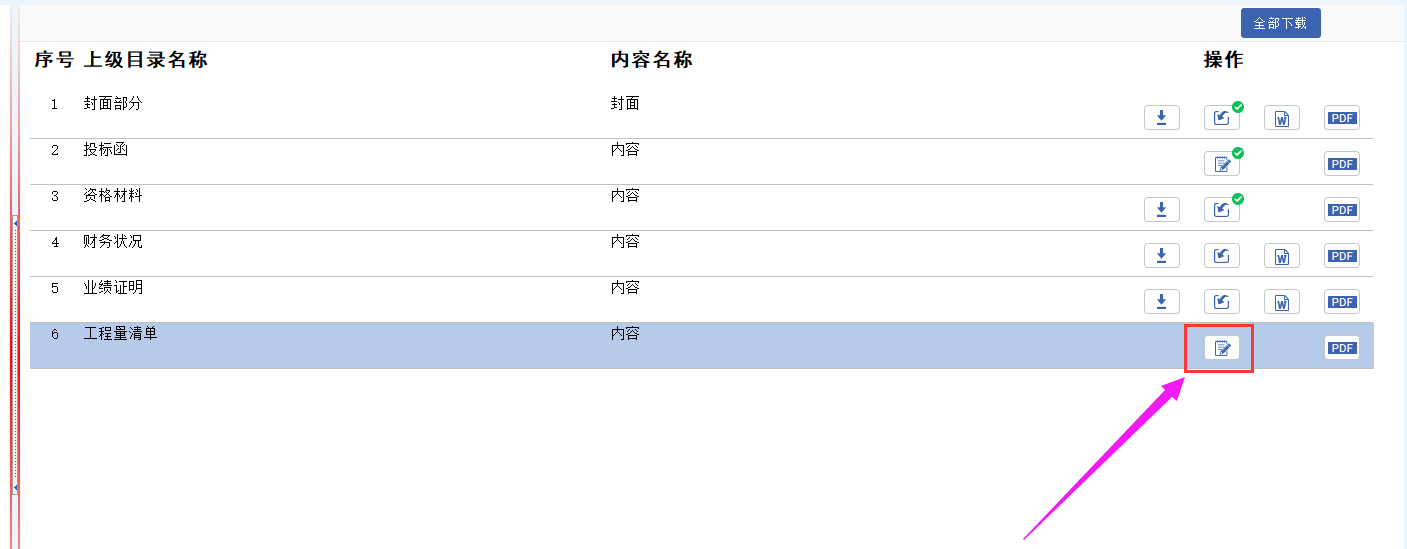 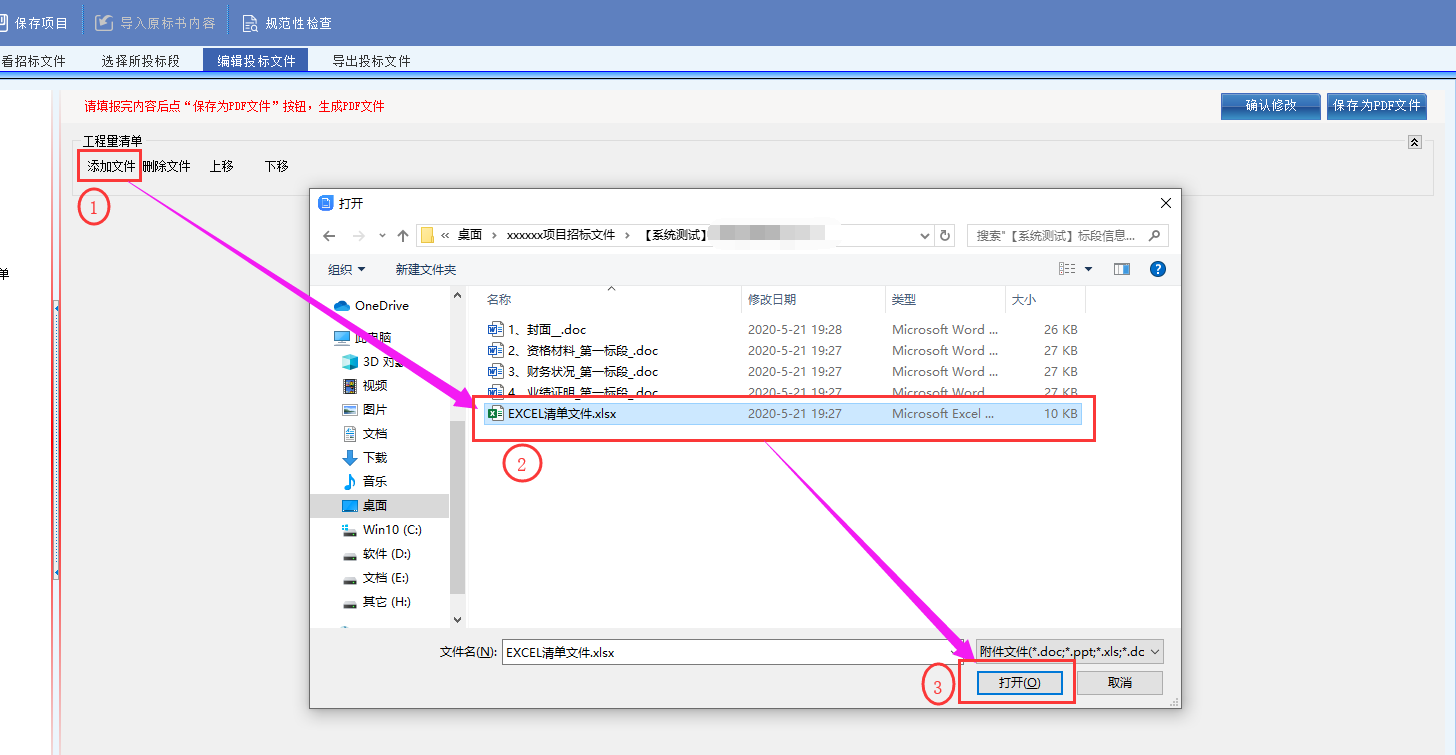 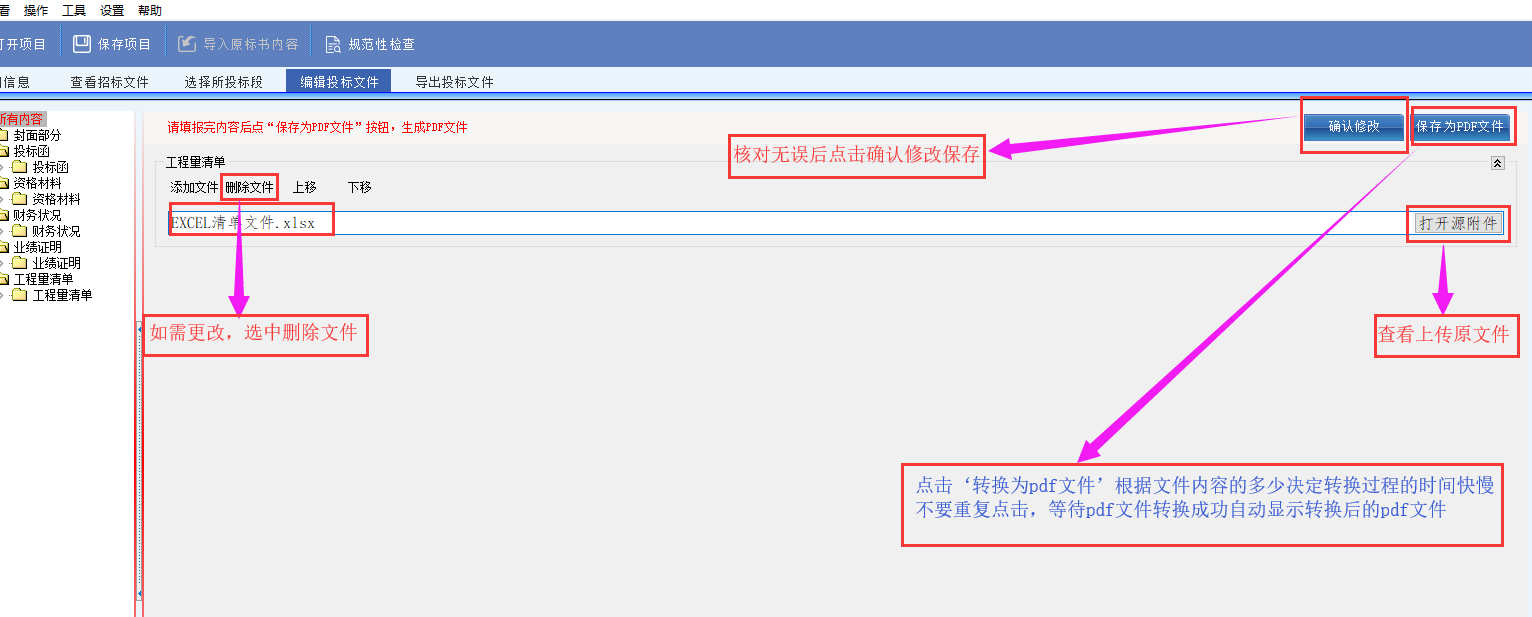 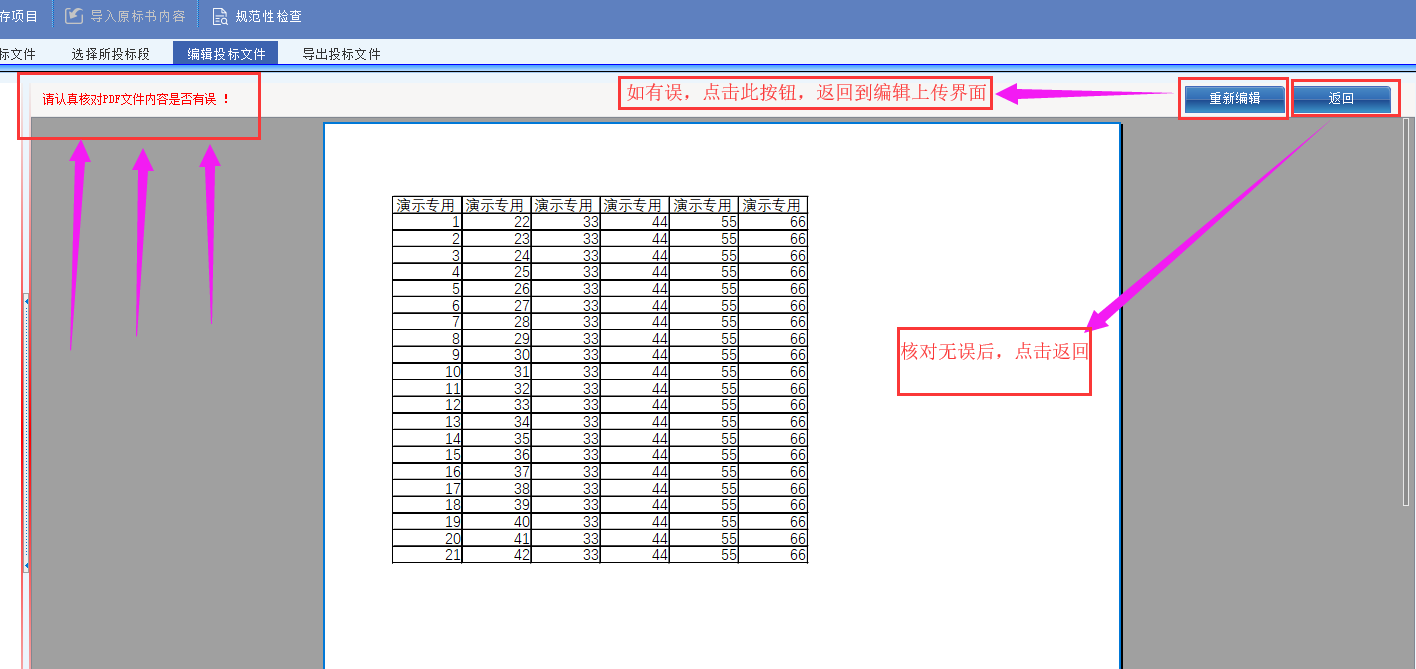 2.4.3.7工程量清单导入（YDB）针对建设工程清标项目的话，点击“导出标准数据”，导出YDB之后，用造价软件去做好预算，生成的YDB，再点击“导入标准数据”，把YDB导入进去，然后点击“规范性检查”，“算术性检查”进行检查。如出现错误，请去造价软件里面核对修改！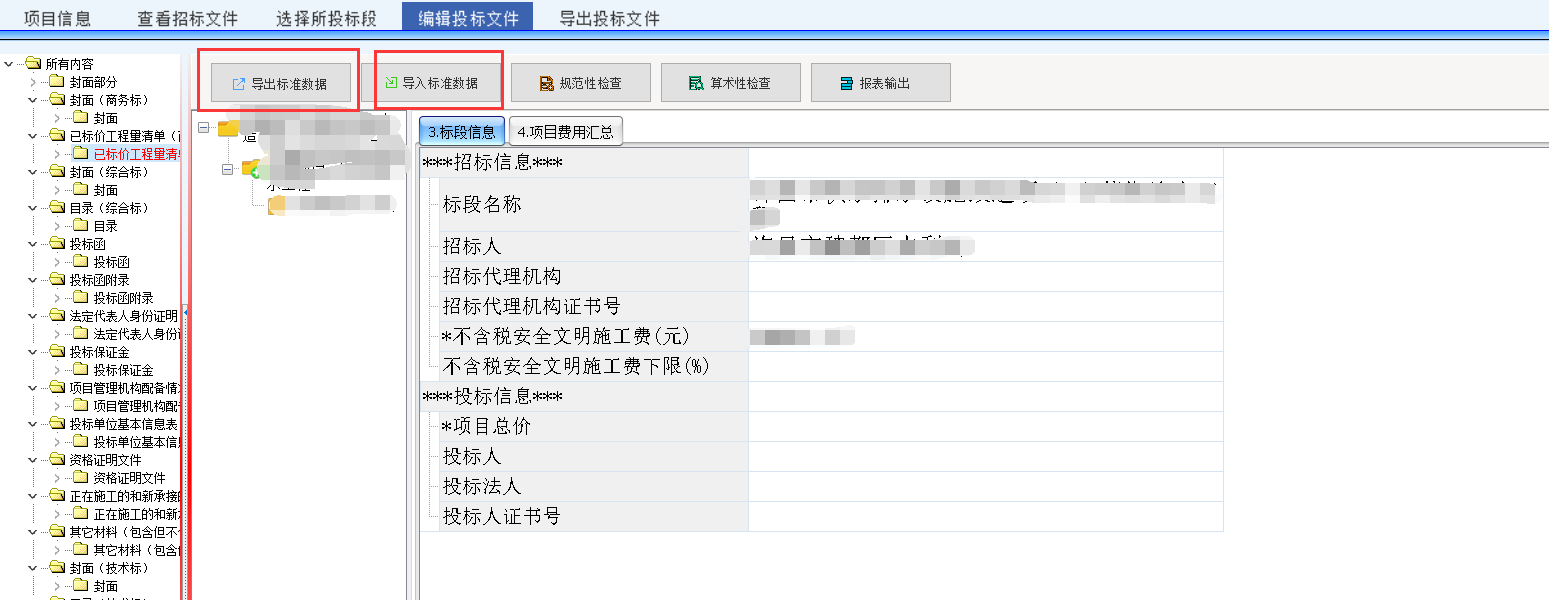 2.4.3.8上传编辑完成后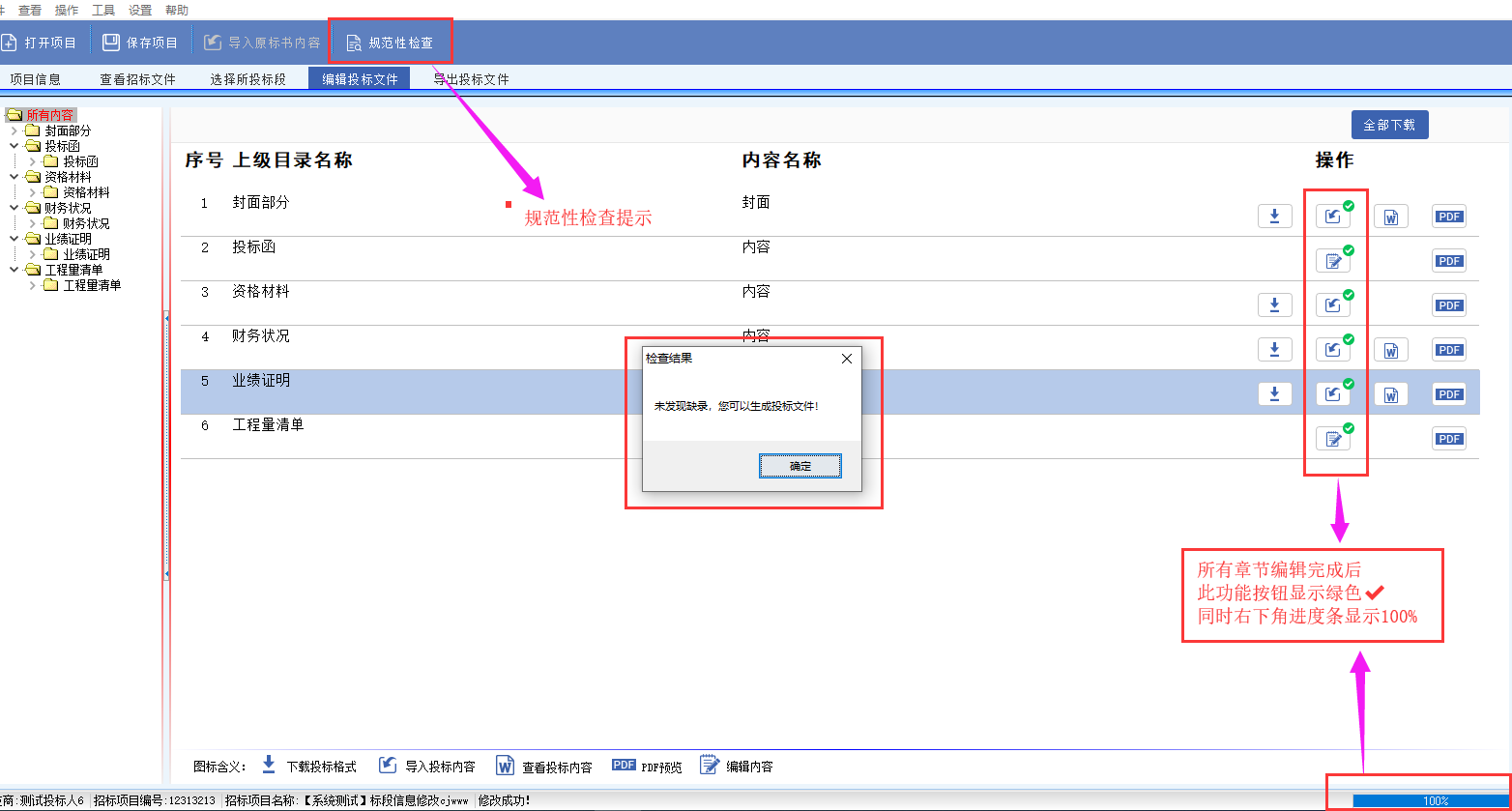 2.5导出投标文件点击‘导出投标文件’，选择导出路径（建议：如果有多次导出，建议每次导出选择不同的文件夹，方便投标单位区分多次改版的投标文件，以免造成上传到系统内的投标文件是修改前错误的投标文件），如下图：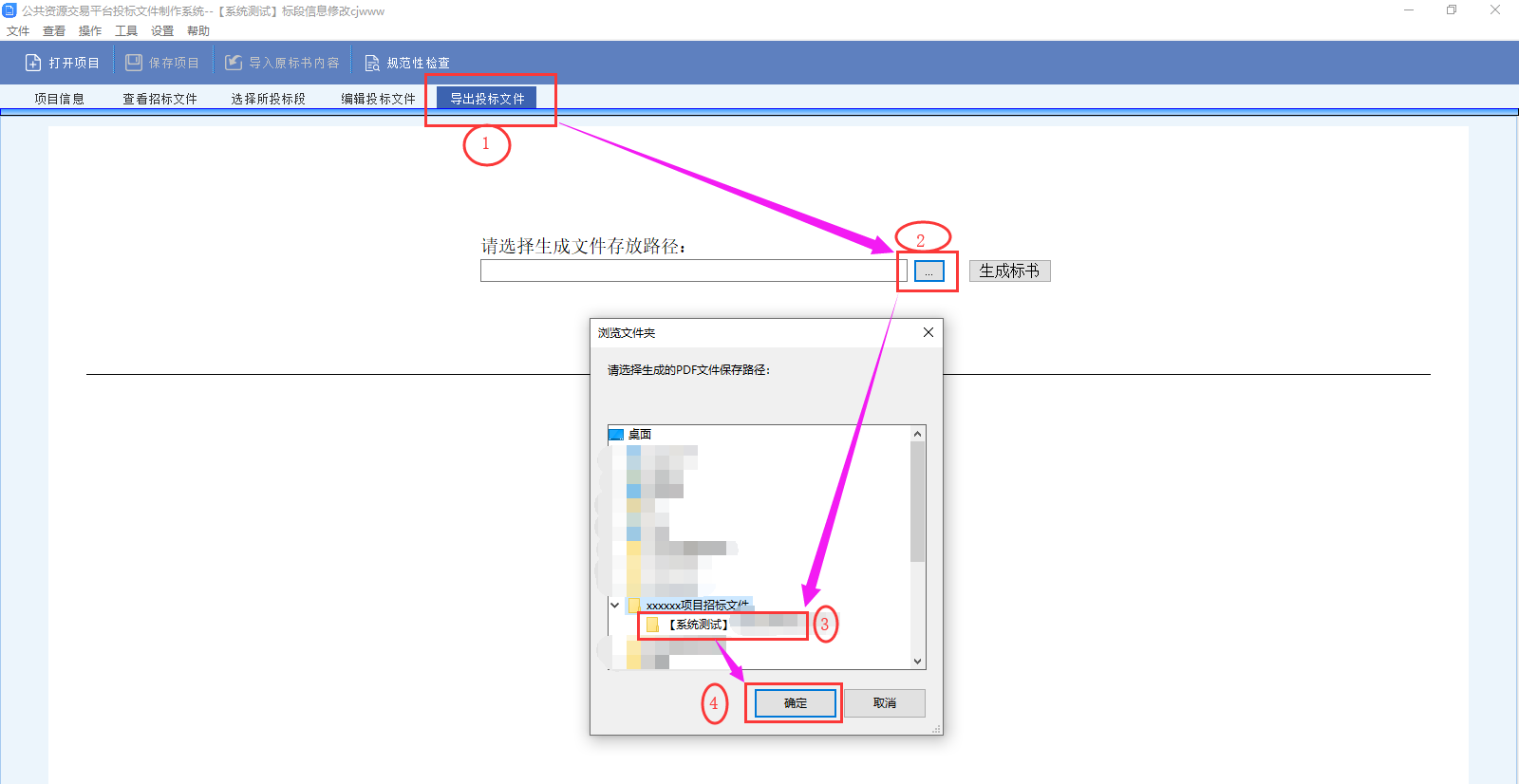 路径选择后，点击‘生成标书’，投标软件进行整本标书的合并生成。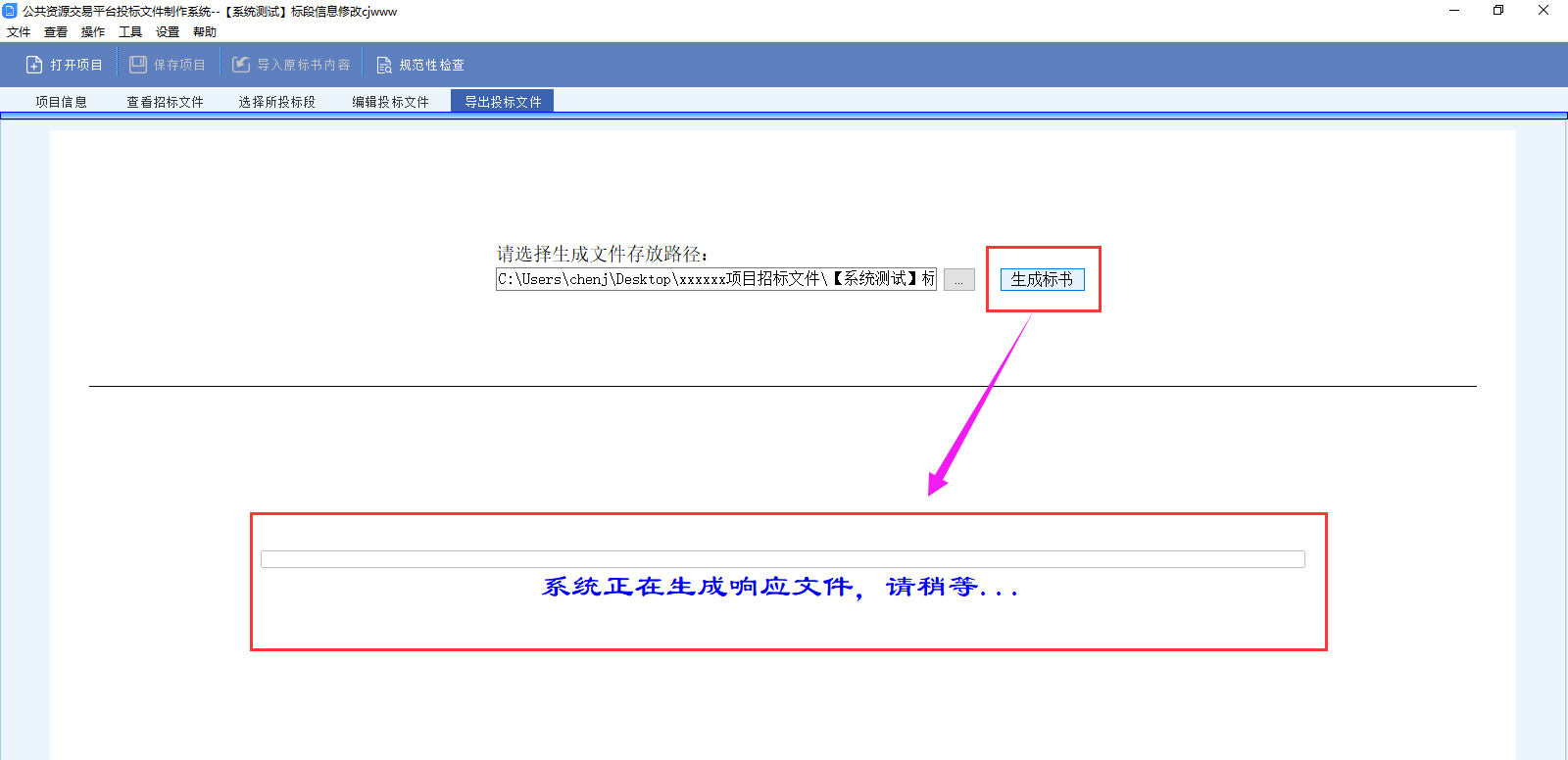 生成完成后自动弹出签章页面，在此界面先对生成的投标文件进行核对，核对无误后进行电子签章，如下图：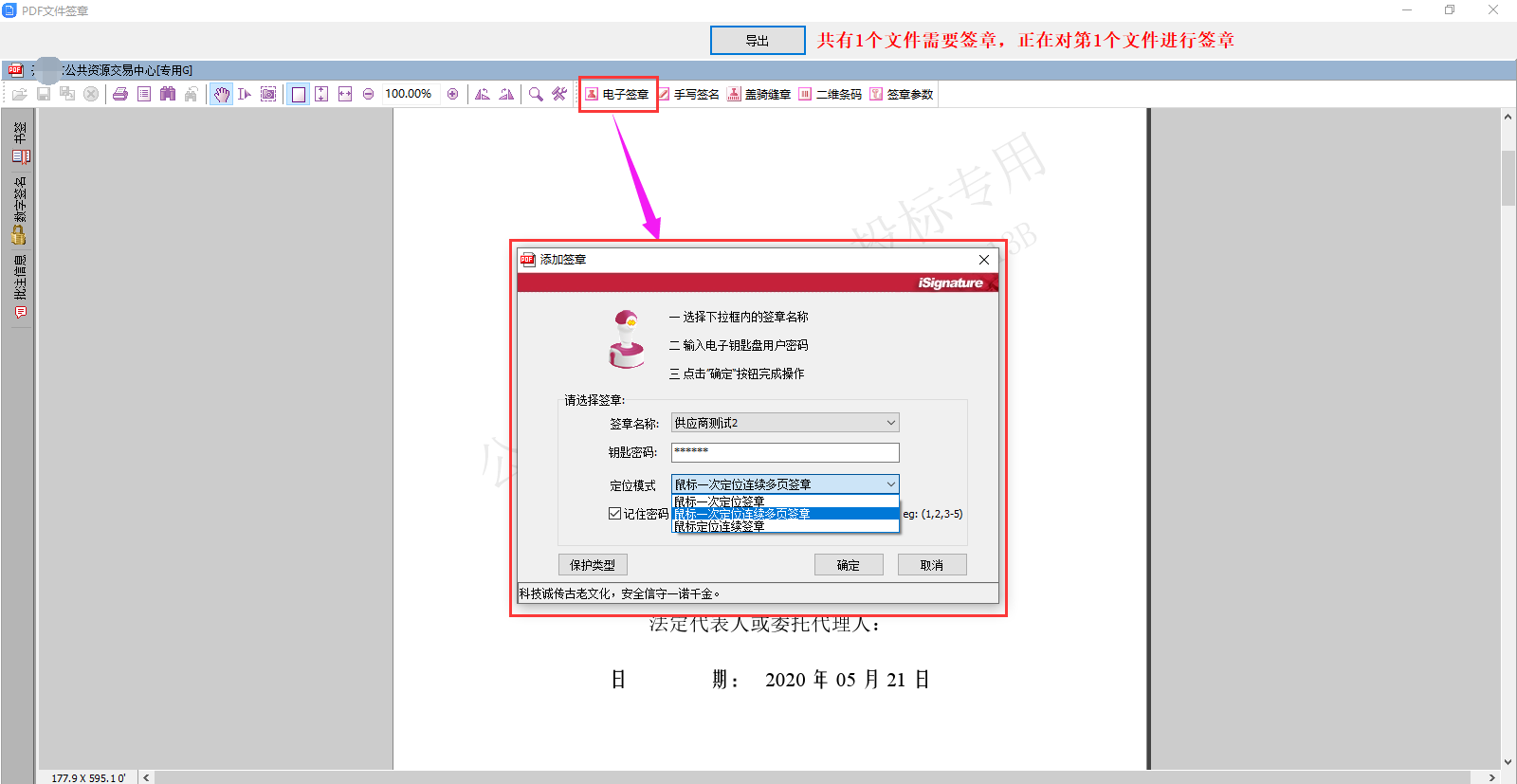 电子签章顺序及注意事项：法人签名章和单位章盖章流程不分先后，如果盖单位的章，单位的CA证书插在电脑上能正常读取，如果盖法人的签名，把单位的CA证书拔掉，换法人的CA证书插在电脑上能正常读取，再开始盖法人的签名章，盖章时不能同时多有把CA插在电脑上，待所有章盖完后，导出加密投标文件，导出时必须单位的CA证书插在电脑上能正常读取才可以导出。CA签章、加密、及CA续费等关于CA的相关问题请咨询CA的工作人员所有电子签章盖完后，点击‘导出’按钮，如图：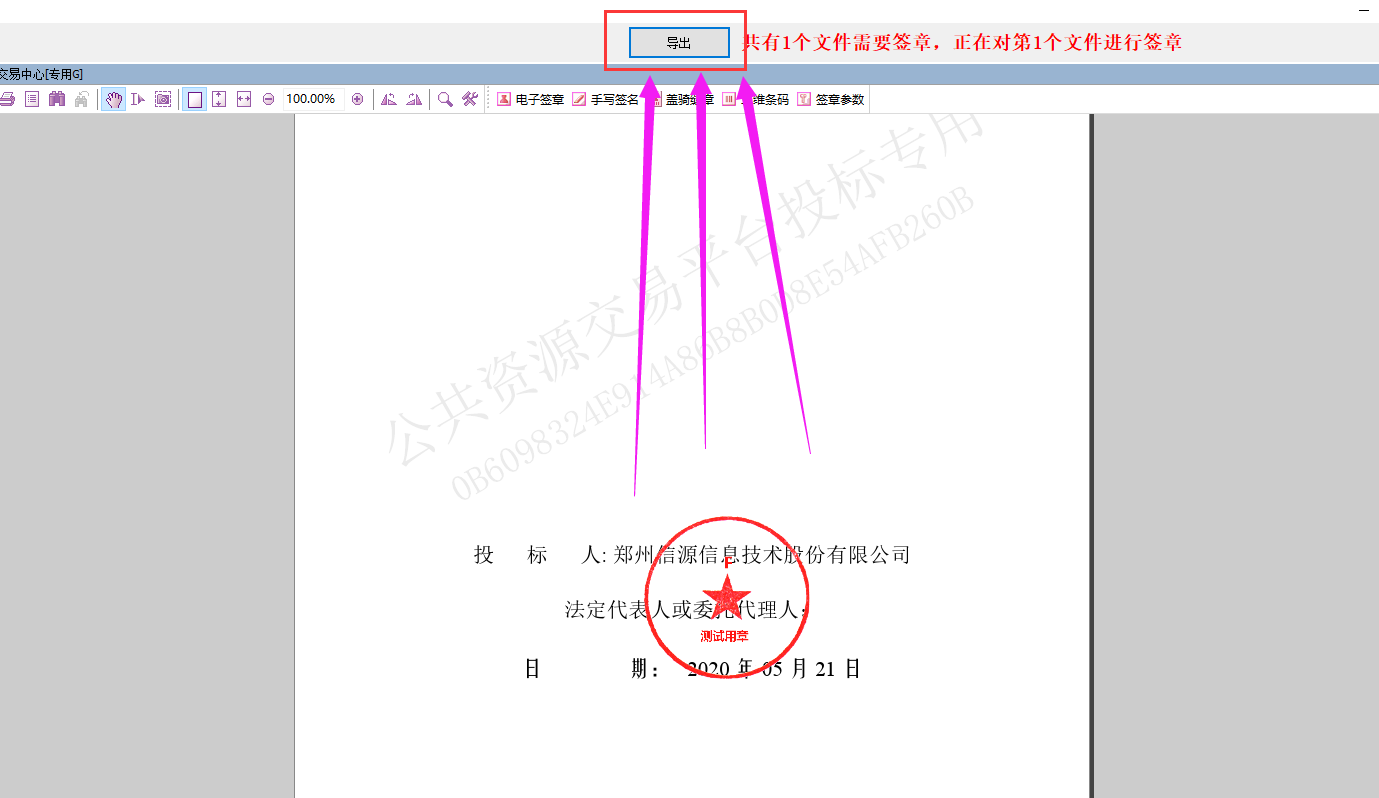 输入单位CA证书密码，点击确定，等待对投标文件加密打包，此时根据所做投标文件内容的大小，决定加密打包时间的长短，请耐心等待，如下图：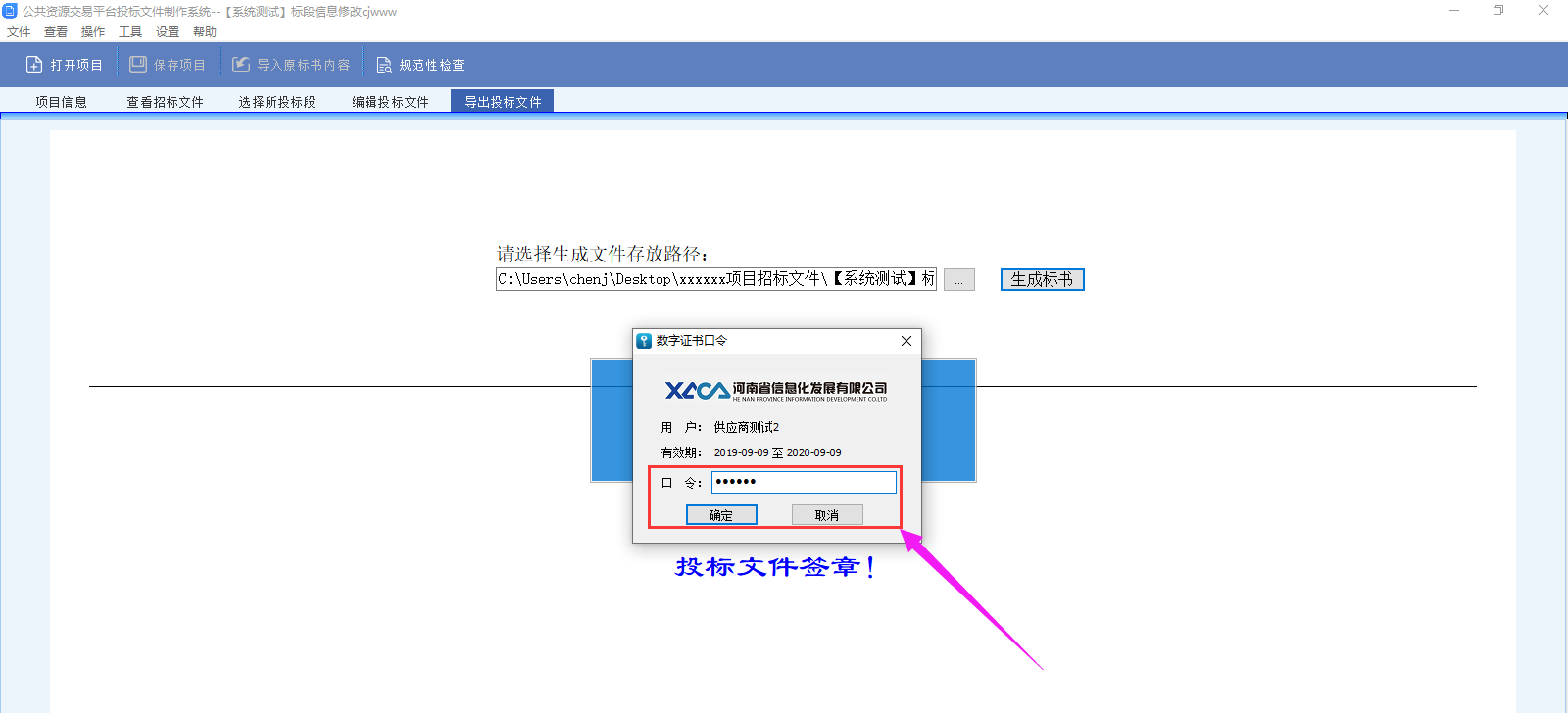 导出完成后如下图：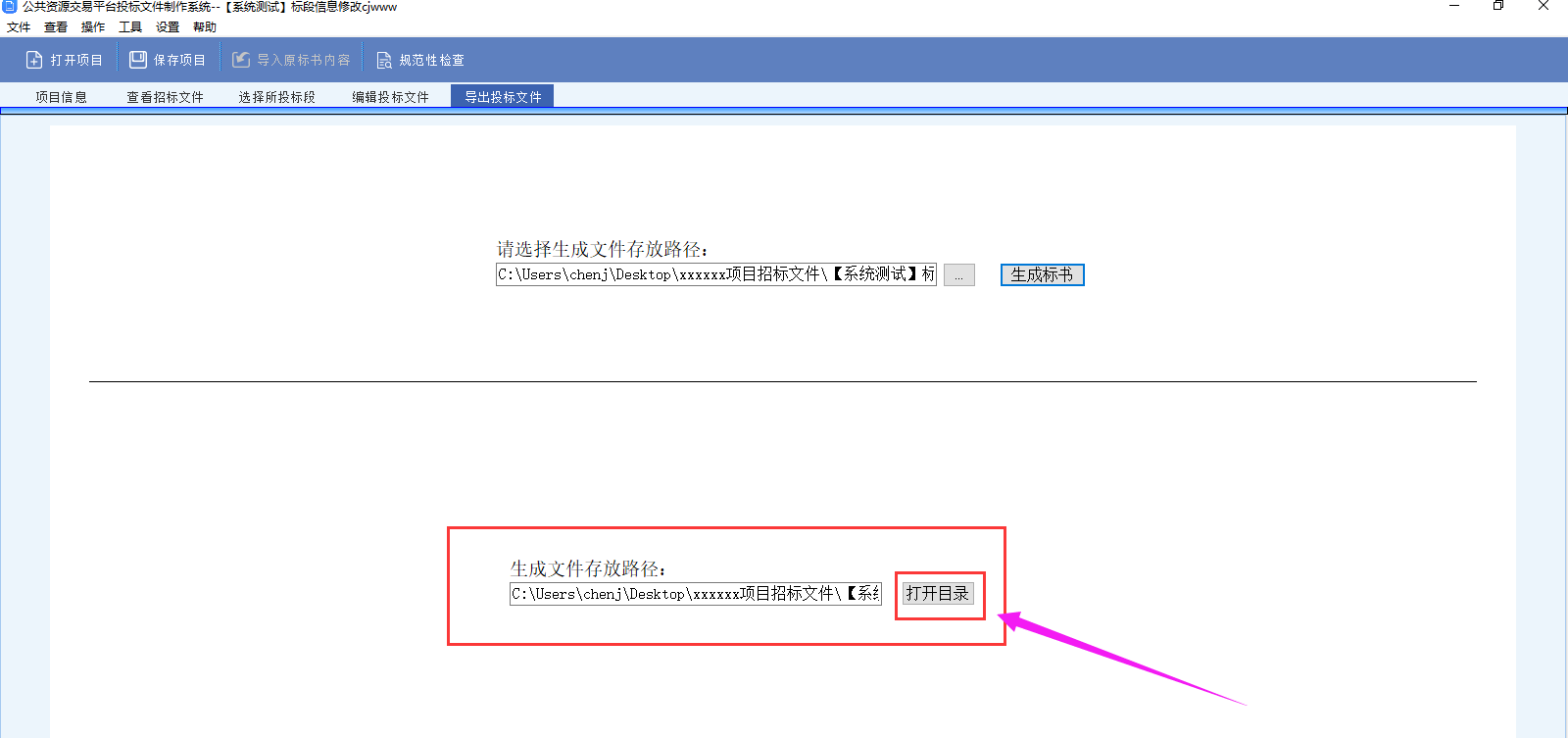 打开目录，查看生成的投标文件。如下图：生成的文件介绍：备份文件夹：此文件夹内文件作为备份使用。.file文件：此文件为加密文件，上传到系统内使用，不能打开查看.pdf文件：此文件可以打开查看核对投标内容和签章是否正常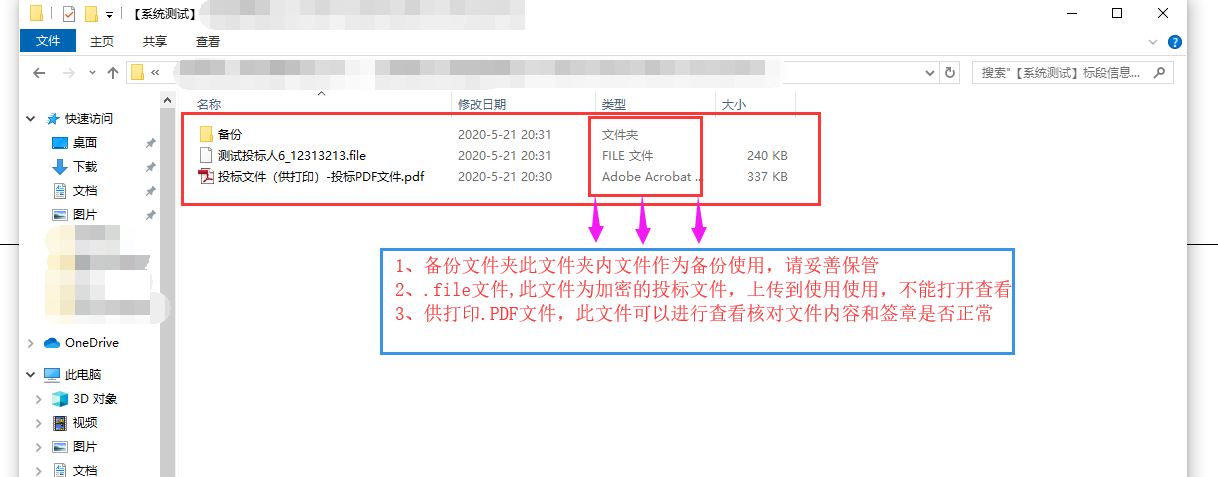 